Об очистке кровель Административных зданий, расположенных на территории сельского поселения Прибой муниципального района Безенчукский Самарской области от снега, сосулек и наледиВ целях предупреждения падения в зимний период снега, сосулек и наледи со свесов, металлических кровель и архитектурных элементов фасадов зданий, обеспечения безопасности жителей и предотвращения несчастных случаев на территории населенных пунктов сельского поселения Прибой, руководствуясь Федеральным законом  от 06.10.2003г.  № 131-ФЗ "Об общих принципах организации местного самоуправления в Российской Федерации":1. Рекомендовать руководителям предприятий, учреждений  и организаций независимо от форм собственности, назначить ответственного за организацию работ по проведению осмотра кровель, зданий, сооружений, жилых домов для выявления снежных навесов, сосулек и наледей и проведение плана мероприятий согласно приложению. 2. Опубликовать настоящее распоряжение в газете «Вестник сельского поселения Прибой» и разместить на официальном сайте администрации сельского поселения Прибой в сети Интернет  (http://admpriboy.ru/).  3. Контроль за  исполнением  данного распоряжения оставляю за собой.Глава сельского поселения Прибой муниципального района Безенчукский Самарской области                                                                             В.В. ПахомовИсп. С.В. Петраш т.8(84676)43310                 Приложение к  Распоряжению от 26.12.2018 г. № 71 План  мероприятий по предупреждению падения в зимний период 2018 – 2019 г.г. снега, сосулек и наледи с кровель жилых и административных зданий, обеспечения безопасности жителей            и предотвращения несчастных случаев на территориии сельского поселения ПрибойЛист ознакомленияруководителей предприятий, организаций, субъектов предпринимательства с Распоряжением от 26.12.2018 г. № 71                           «Об очистке кровель Административных зданий, расположенных на территории сельского поселения Прибой муниципального района Безенчукский Самарской области от снега, сосулек и наледи»АДМИНИСТРАЦИЯСЕЛЬСКОГО ПОСЕЛЕНИЯ ПРИБОЙмуниципального района БезенчукскийСамарской области446242,   п. Прибойул. Центральная, д.5тел.:43-3-10      факс:43-3-45АДМИНИСТРАЦИЯСЕЛЬСКОГО ПОСЕЛЕНИЯ ПРИБОЙмуниципального района БезенчукскийСамарской области446242,   п. Прибойул. Центральная, д.5тел.:43-3-10      факс:43-3-45                            п. Прибой                            п. Прибой              РАСПОРЯЖЕНИЕ              РАСПОРЯЖЕНИЕот 26.12.2018 г._________________  № 71№ п/пНаименование мероприятияСрок исполненияОтветственные исполнители1.Назначить ответственных лиц за проведение осмотра кровель зданий, сооружений, жилых домов для выявления снежных навесов  и наледейна период падения снега,    образования сосулек и наледиГлава поселения,директор ГБОУ СОШ пос. Прибой, заведующая д/садом «Зоренька» СП ГБОУ СОШ пос. Прибой,руководители предприятий,  учреждений расположенных на территории поселения.2.Организовать работу по своевременной очистке кровель зданий, сооружений, особое внимание обратить на здания с массовым пребыванием людей.на период падения снега,    образования сосулек и наледиГлава поселения,директор ГБОУ СОШ пос. Прибой, заведующая д/садом «Зоренька» СП ГБОУ СОШ пос. Прибой,руководители предприятий,  учреждений расположенных на территории поселения.3.Обеспечить соблюдение требований техники безопасности при производстве работ по очистке кровельна период падения снега,    образования сосулек и наледиГлава поселения,директор ГБОУ СОШ пос. Прибой, заведующая д/садом «Зоренька» СП ГБОУ СОШ пос. Прибой,руководители предприятий,  учреждений расположенных на территории поселения.4.Очистка кровель зданий на сторонах, выходящих на пешеходные зоны, от наледи образований  должна производиться немедленно по мере их образования с предварительной установкой ограждения опасных участков.  Крыши с наружным водоотводом необходимо периодически очищать от снега, не допуская его накопления более .на период падения снега,    образования сосулек и наледиГлава поселения,директор ГБОУ СОШ пос. Прибой, заведующая д/садом «Зоренька» СП ГБОУ СОШ пос. Прибой,руководители предприятий,  учреждений расположенных на территории поселения.5.Очистку кровель разрешается выполнять только деревянными или пластмассовыми лопатами. Применение стальных лопат и скребков для очистки снега, ломов для скола льда с кровель категорически запрещается, т.к. это разрушает кровельные покрытия.на период падения снега,    образования сосулек и наледиГлава поселения,директор ГБОУ СОШ пос. Прибой, заведующая д/садом «Зоренька» СП ГБОУ СОШ пос. Прибой,руководители предприятий,  учреждений расположенных на территории поселения.6.Проведение мониторинга  по очистке кровель жилых домов  и  административных зданий  от снега, сосулек  и наледи еженедельноВ период падения снега, образования сосулек и наледи. Глава поселенияОрганизация, предприятие, субъект предпринимательстваПодпись, дата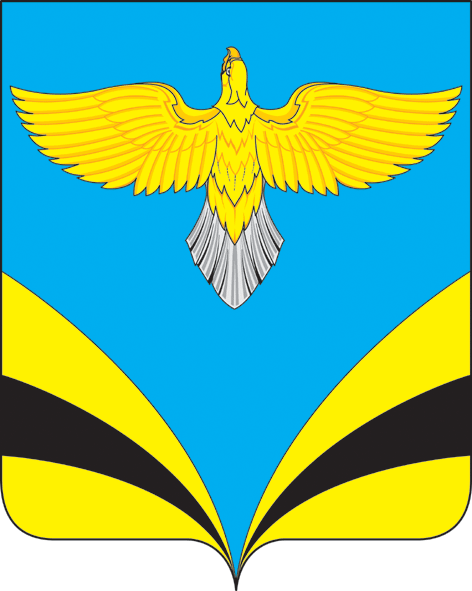 